28.10.2019 г. В рамках экологической акции «Чистый посёлок – красивый посёлок», в МКОУ «Мостовская СОШ» учащимися 7 класса были созданы брошюры со стихами и фразами, которые призывают соблюдать чистоту. Брошюры были распространены среди учащихся и родственников, учащихся школы.Количество участников: непосредственно 4 человека, опосредованно 30 (количество брошюр)Организатор мероприятия: педагог-организатор Царегородцев В.Л.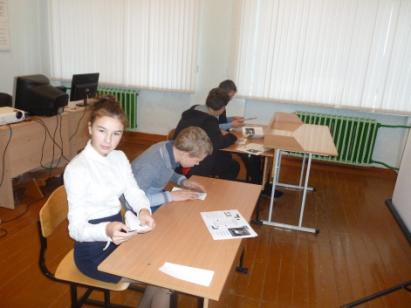 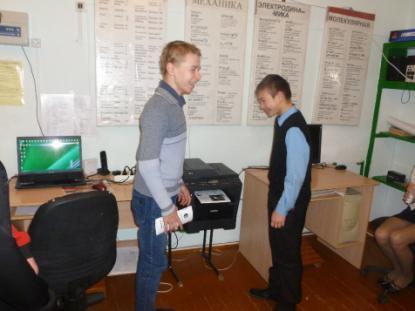 